Как не стать жертвой мошенниковЧасто граждане, особенно в силу преклонного возраста, доверчивы и порой наивны. На это и рассчитывают нечестные на руку люди, которые проникают в квартиры под различными предлогами. После визитов многие отдают свои последние сбережения за некачественные товары или услуги.Ассортимент товаров и услуг, реализуемых такими способами широк – косметическая продукция, медицинские приборы, пылесосы, БАДы, фильтры для очистки воды, посуда, замена и поверка приборов учета и др.Зачастую при продаже таких товаров и услуг, манипулируют ценой, первоночально озвучивая высокую стоимость, но в дальнейшем предоставляя большую скидку, якобы в рамках специальной акции или «персонального» предложения. При этом договор нужно заключить именно сегодня.При невозможности потребителя оплатить товар (услугу)всегда готовы предоставить «рассрочку». Однако данная «рассрочка» является кредитом, который потребитель обязан уже выплатить не продавцу, а банку вместе с процентами за его пользование.Рекламируя товары (услуги) продавцы (исполнители) зачастую обращаются к тем темам, которые наиболее актуальны у потребителей пожилого возраста, это и товары связанные с улучшением здоровья, питания, качества жизни.Нередко продавцы берут на себя роль представителей органов государственной власти, используя фальшивые удостоверения и апеллируя тем, что пенсионер попал под действие некой государственной программы адресной помощи.Чтобы обезопасить себя, близких и не оказаться жертвой мошенников, Роспотребнадзор рекомендует придерживаться нескольких правил:1. Бережно относитесь к своим персональным данным и документам. Не следует отдавать в руки чужим людям паспорт, никогда никому не называть данные банковской карты: пин-код и СVV (трехзначный код на обратной стороне карты).2. Если Вы получили СМС-сообщение о блокировке карты или списании денежных средств, не перезванивайте по указанному в СМС номеру! Чтобы узнать обо всех операциях, перезвоните по номеру, указанному на ВАШЕЙ банковской карточке, сходите в банк лично и проверьте баланс через банкомат/онлайн-банк.3. Если Вам дают заполнить анкету или опросный лист - внимательно изучите их содержание, а своих пожилых или, наоборот, слишком юных родственников и знакомых предупредите, что прежде чем что-либо подписать, необходимо внимательно ознакомиться с содержанием и связаться с Вами.4. С осторожностью приобретайте у людей, занимающихся квартирным сетевым маркетингом, продукты, мелкую бытовую технику – товары могут не соответствовать обязательным требованиям, а их цена, как правило, завышается в десятки раз. С осторожностью посещайте бесплатные демонстрации косметологических услуг (массаж, «пилинг», уход за волосами и т.д.) с настойчивыми рекомендациями «местного» врача, презентации косметики с «исключительными» свойствами. Продавцы таких товаров и услуг, услышав о недостатке денежных средств, убеждают граждан заключать кредитные договоры на крупные суммы. Документация по таким сделкам часто сложная и запутанная, напечатанная мелким шрифтом. Продавцы настойчивы и торопят с подписанием договора.5. Если Вы видите в письменных документах противоречия с теми разъяснениями, которые дает сотрудник компании, от заключения сделки лучше отказаться (например, устно сообщается о том, что кредит предоставляется под одну процентную ставку, а в договоре указана другая). Также насторожить должны и иные подозрительные действия со стороны сотрудников компании – уклончивые ответы на ваши вопросы, затягивание сроков оформления документов, постоянное предоставление на подпись различных непонятных документов и их замена. Внимательно изучите документы, не подписывайте, не прочитав и не поняв предварительно их содержание.Прежде, чем приобрести товар или услугу следует:- продумать вопрос о необходимости покупки;- ознакомиться с инструкцией;- внимательно изучить все имеющиеся у продавца документы;- потребовать от распространителя демонстрации его работы;- проконсультироваться с сотрудниками компетентных организаций;- посоветоваться с родными и близкими.Помните, что потребитель свободен в заключении договора, а понуждение к заключению договора не допускается.Вы всегда успеете приобрести нужный Вам товар или услугу, а вот вернуть уплаченные недобросовестному продавцу  или исполнителю деньги будет проблематично.Самое главное - не только рассказать пожилым людям и юному поколению о способах мошенничества и мерах предосторожности, но и оказать поддержку. Пусть Ваши близкие не стесняются звонить Вам в подобных ситуациях. Будьте всегда на связи – сообщайте своим знакомым, родственникам, соседям – о любых фактах недобросовестных действий со стороны компаний.Если Вы обнаружили, что в Вашем доме мошенники – не только не вступайте с ними во взаимодействие, но и проконтролируйте, чтобы Ваши соседи (особенно одиноко проживающие пожилые люди и инвалиды) не приобретали у них товары (услуги).  О «визитах» таких лиц также информируйте своего участкового уполномоченного.6. Если Вас по телефону приглашают на какое-либо мероприятие, встречу (например, демонстрацию новых товаров, предоставление бесплатных услуг) и просят взять с собой паспорт, то большая вероятность, что основаная задача таких продавцов (исполнителей) продать дорогостоящий товар (оказать услугу) с предоставлением кредита.7. Не испытывайте неловкость и не стесняйтесь сказать твердое «НЕТ», продавцам (исполнителям) активно предлагающих товары (услуги). Помните, что их задача продать Вам товар (услугу) любой ценой.  По фактам нарушения требований законодательства Российской Федерации в сфере защиты прав потребителей потребитель имеет право обратиться в Управление Роспотребнадзора по Свердловской области или его территориальные отделы.За получением подробной консультации и правовой помощи в сфере защиты прав потребителей, в том числе, в части досудебной или судебной защиты прав потребителей, а также в части   подачи жалобы в органы Роспотребнадзора  и иные органы власти, можно обращаться в консультационные пункты ФБУЗ «Центр гигиены и эпидемиологии в Свердловской области»:- Консультационный центр ФБУЗ «Центр гигиены и эпидемиологии в Свердловской области», г.Екатеринбург, пер. Отдельный, 3, тел. (343) 374-14-55;- Екатеринбургский консультационный пункт, г. Екатеринбург, ул. Московская, 49, тел. (343) 272-00-07;- консультационные пункты на территории других муниципальных образований Свердловской области, адреса и телефоны которых можно найти на сайте http://www.fbuz66.ruили уточнить по телефону 8(343) 374-14-55.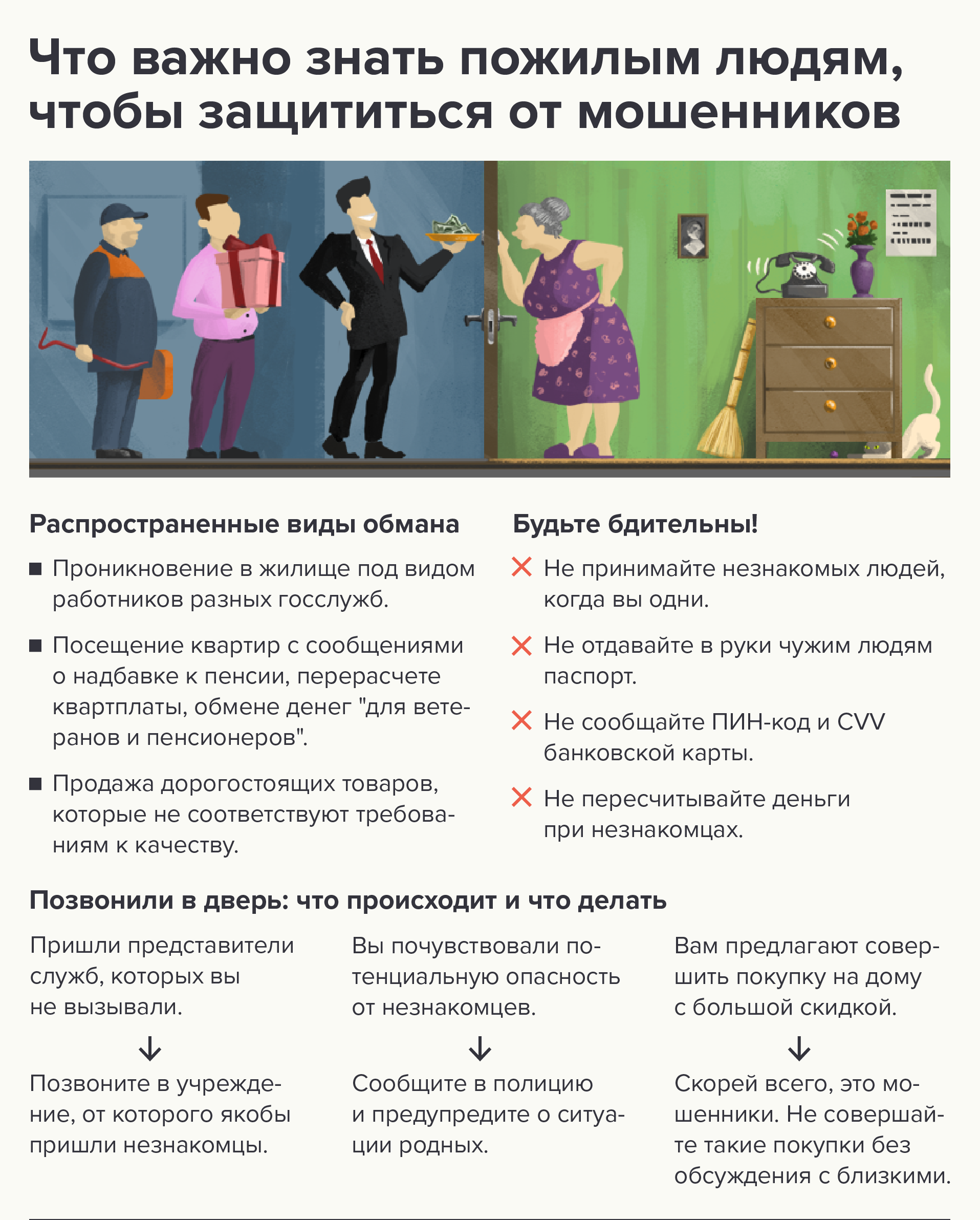 